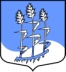 Администрация муниципального образованияГостицкое сельское поселение Сланцевского муниципального района Ленинградской областиПОСТАНОВЛЕНИЕ30.07.2019                                                                                                                № 66-пО  лимитах потреблениякоммунальных услуг по Гостицкому сельскому поселению на 2020 годВ соответствии с Федеральным законом от 06.10.2003г. №131-ФЗ «Об общих принципах организации местного самоуправления в Российской Федерации» и Уставом Гостицкого сельского поселения администрация муниципального образования  Гостицкое сельское поселение Сланцевского муниципального района Ленинградской области ПОСТАНОВЛЯЕТ:Утвердить для подведомственных Администрации поселения учреждений следующие лимиты потребления коммунальных услуг для финансирования из бюджета Гостицкого сельского поселения на 2020 год согласно приложению.Настоящее постановление вступает в силу со дня его подписания.И.о. главы администрации                     			                П.П. ЩёголеваПриложениек Постановлению администрацииГостицкого сельского поселенияот 30.07.2019 г. № 66-пЛИМИТЫПотребления теплоэнергии, электроэнергии, водопотребления и водоотведения на 2020 год№УчреждениеТеплоэнергия, гКалЭлектроэнергия, тыс. кВтВодоснабжение м3Водоотведение, м31Администрация Гостицкого сельского поселения5061101102Библиотека50---3Уличное освещение-76--4ДК пос. Сельхозтехника100157070ИТОГО20097180180